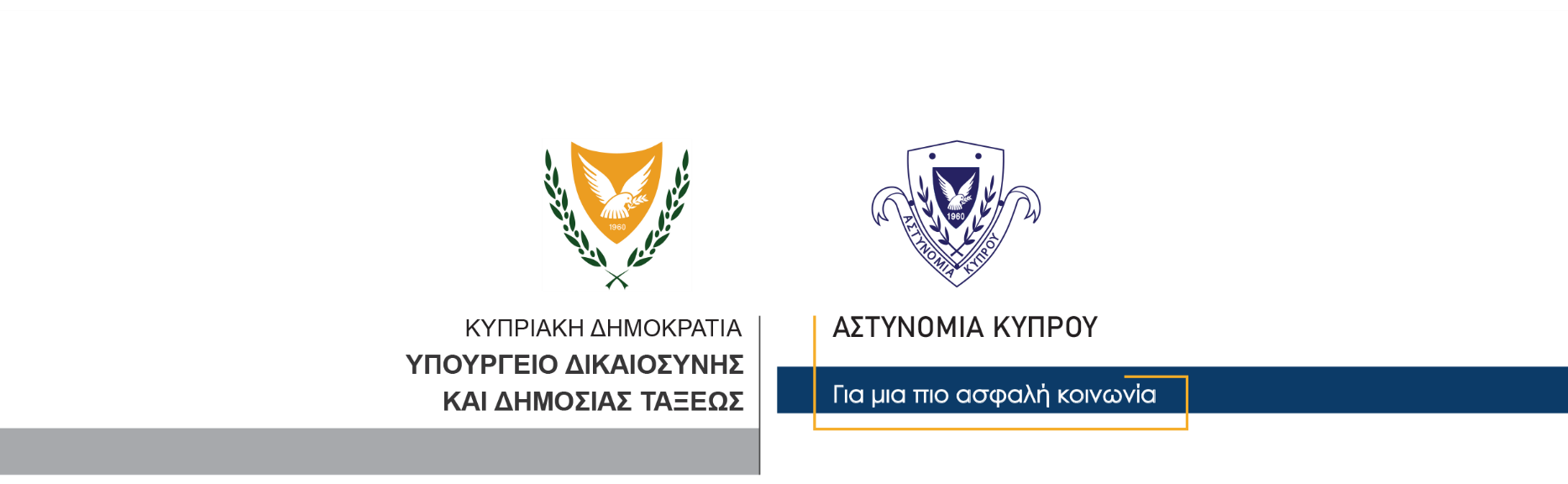 29 Αυγούστου, 2023  Δελτίο Τύπου 2Υπό οκταήμερη κράτηση 16 πρόσωπα αναφορικά με τα επεισόδια στη ΧλώρακαΕνώπιον του Επαρχιακού Δικαστηρίου Πάφου παρουσιάστηκαν σήμερα 16 πρόσωπα, τα οποία είχαν συλληφθεί για διευκόλυνση των ανακρίσεων, σε σχέση με τα επεισόδια στην Χλώρακα.Κατά την ακροαματική διαδικασία, το Δικαστήριο εξέδωσε διατάγματα οκταήμερης κράτησης τους. Το ΤΑΕ Πάφου συνεχίζει τις εξετάσεις. 		    Κλάδος ΕπικοινωνίαςΥποδιεύθυνση Επικοινωνίας Δημοσίων Σχέσεων & Κοινωνικής Ευθύνης